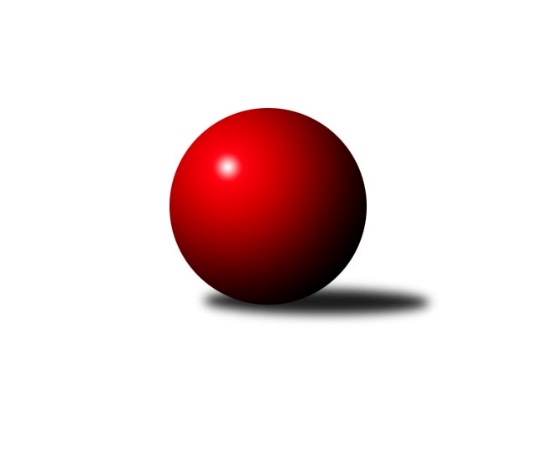 Č.1Ročník 2018/2019	3.6.2024 Jihomoravská divize 2018/2019Statistika 1. kolaTabulka družstev:		družstvo	záp	výh	rem	proh	skore	sety	průměr	body	plné	dorážka	chyby	1.	KK Slovan Rosice B	1	1	0	0	6.0 : 2.0 	(18.0 : 6.0)	3208	2	2193	1015	44	2.	KC Zlín B	1	1	0	0	6.0 : 2.0 	(16.5 : 7.5)	3105	2	2087	1018	24	3.	TJ Lokomotiva Valtice 	1	1	0	0	6.0 : 2.0 	(15.0 : 9.0)	2641	2	1773	868	29	4.	SK Baník Ratíškovice B	1	1	0	0	6.0 : 2.0 	(13.5 : 10.5)	3306	2	2217	1089	24	5.	SKK Dubňany B	1	1	0	0	6.0 : 2.0 	(13.0 : 11.0)	3107	2	2136	971	50	6.	KK Vyškov B	1	1	0	0	5.0 : 3.0 	(14.0 : 10.0)	3082	2	2083	999	41	7.	KK Jiskra Čejkovice	1	1	0	0	5.0 : 3.0 	(12.5 : 11.5)	2789	2	1832	957	31	8.	TJ Jiskra Otrokovice	1	0	0	1	3.0 : 5.0 	(11.5 : 12.5)	2688	0	1883	805	41	9.	KK Mor.Slávia Brno B	1	0	0	1	3.0 : 5.0 	(10.0 : 14.0)	3006	0	2018	988	36	10.	TJ Sokol Luhačovice B	1	0	0	1	2.0 : 6.0 	(11.0 : 13.0)	3087	0	2099	988	47	11.	TJ Sokol Mistřín B	1	0	0	1	2.0 : 6.0 	(10.5 : 13.5)	3288	0	2254	1034	44	12.	KK Orel Telnice	1	0	0	1	2.0 : 6.0 	(9.0 : 15.0)	2595	0	1776	819	29	13.	KK Orel Ivančice	1	0	0	1	2.0 : 6.0 	(7.5 : 16.5)	2941	0	2083	858	49	14.	TJ Slavia Kroměříž	1	0	0	1	2.0 : 6.0 	(6.0 : 18.0)	3009	0	2176	833	90Tabulka doma:		družstvo	záp	výh	rem	proh	skore	sety	průměr	body	maximum	minimum	1.	KK Slovan Rosice B	1	1	0	0	6.0 : 2.0 	(18.0 : 6.0)	3208	2	3208	3208	2.	KC Zlín B	1	1	0	0	6.0 : 2.0 	(16.5 : 7.5)	3105	2	3105	3105	3.	SKK Dubňany B	1	1	0	0	6.0 : 2.0 	(13.0 : 11.0)	3107	2	3107	3107	4.	KK Jiskra Čejkovice	1	1	0	0	5.0 : 3.0 	(12.5 : 11.5)	2789	2	2789	2789	5.	KK Vyškov B	0	0	0	0	0.0 : 0.0 	(0.0 : 0.0)	0	0	0	0	6.	TJ Slavia Kroměříž	0	0	0	0	0.0 : 0.0 	(0.0 : 0.0)	0	0	0	0	7.	SK Baník Ratíškovice B	0	0	0	0	0.0 : 0.0 	(0.0 : 0.0)	0	0	0	0	8.	TJ Lokomotiva Valtice 	0	0	0	0	0.0 : 0.0 	(0.0 : 0.0)	0	0	0	0	9.	TJ Sokol Luhačovice B	0	0	0	0	0.0 : 0.0 	(0.0 : 0.0)	0	0	0	0	10.	KK Orel Ivančice	0	0	0	0	0.0 : 0.0 	(0.0 : 0.0)	0	0	0	0	11.	TJ Jiskra Otrokovice	0	0	0	0	0.0 : 0.0 	(0.0 : 0.0)	0	0	0	0	12.	KK Mor.Slávia Brno B	1	0	0	1	3.0 : 5.0 	(10.0 : 14.0)	3006	0	3006	3006	13.	TJ Sokol Mistřín B	1	0	0	1	2.0 : 6.0 	(10.5 : 13.5)	3288	0	3288	3288	14.	KK Orel Telnice	1	0	0	1	2.0 : 6.0 	(9.0 : 15.0)	2595	0	2595	2595Tabulka venku:		družstvo	záp	výh	rem	proh	skore	sety	průměr	body	maximum	minimum	1.	TJ Lokomotiva Valtice 	1	1	0	0	6.0 : 2.0 	(15.0 : 9.0)	2641	2	2641	2641	2.	SK Baník Ratíškovice B	1	1	0	0	6.0 : 2.0 	(13.5 : 10.5)	3306	2	3306	3306	3.	KK Vyškov B	1	1	0	0	5.0 : 3.0 	(14.0 : 10.0)	3082	2	3082	3082	4.	SKK Dubňany B	0	0	0	0	0.0 : 0.0 	(0.0 : 0.0)	0	0	0	0	5.	TJ Sokol Mistřín B	0	0	0	0	0.0 : 0.0 	(0.0 : 0.0)	0	0	0	0	6.	KC Zlín B	0	0	0	0	0.0 : 0.0 	(0.0 : 0.0)	0	0	0	0	7.	KK Slovan Rosice B	0	0	0	0	0.0 : 0.0 	(0.0 : 0.0)	0	0	0	0	8.	KK Jiskra Čejkovice	0	0	0	0	0.0 : 0.0 	(0.0 : 0.0)	0	0	0	0	9.	KK Orel Telnice	0	0	0	0	0.0 : 0.0 	(0.0 : 0.0)	0	0	0	0	10.	KK Mor.Slávia Brno B	0	0	0	0	0.0 : 0.0 	(0.0 : 0.0)	0	0	0	0	11.	TJ Jiskra Otrokovice	1	0	0	1	3.0 : 5.0 	(11.5 : 12.5)	2688	0	2688	2688	12.	TJ Sokol Luhačovice B	1	0	0	1	2.0 : 6.0 	(11.0 : 13.0)	3087	0	3087	3087	13.	KK Orel Ivančice	1	0	0	1	2.0 : 6.0 	(7.5 : 16.5)	2941	0	2941	2941	14.	TJ Slavia Kroměříž	1	0	0	1	2.0 : 6.0 	(6.0 : 18.0)	3009	0	3009	3009Tabulka podzimní části:		družstvo	záp	výh	rem	proh	skore	sety	průměr	body	doma	venku	1.	KK Slovan Rosice B	1	1	0	0	6.0 : 2.0 	(18.0 : 6.0)	3208	2 	1 	0 	0 	0 	0 	0	2.	KC Zlín B	1	1	0	0	6.0 : 2.0 	(16.5 : 7.5)	3105	2 	1 	0 	0 	0 	0 	0	3.	TJ Lokomotiva Valtice 	1	1	0	0	6.0 : 2.0 	(15.0 : 9.0)	2641	2 	0 	0 	0 	1 	0 	0	4.	SK Baník Ratíškovice B	1	1	0	0	6.0 : 2.0 	(13.5 : 10.5)	3306	2 	0 	0 	0 	1 	0 	0	5.	SKK Dubňany B	1	1	0	0	6.0 : 2.0 	(13.0 : 11.0)	3107	2 	1 	0 	0 	0 	0 	0	6.	KK Vyškov B	1	1	0	0	5.0 : 3.0 	(14.0 : 10.0)	3082	2 	0 	0 	0 	1 	0 	0	7.	KK Jiskra Čejkovice	1	1	0	0	5.0 : 3.0 	(12.5 : 11.5)	2789	2 	1 	0 	0 	0 	0 	0	8.	TJ Jiskra Otrokovice	1	0	0	1	3.0 : 5.0 	(11.5 : 12.5)	2688	0 	0 	0 	0 	0 	0 	1	9.	KK Mor.Slávia Brno B	1	0	0	1	3.0 : 5.0 	(10.0 : 14.0)	3006	0 	0 	0 	1 	0 	0 	0	10.	TJ Sokol Luhačovice B	1	0	0	1	2.0 : 6.0 	(11.0 : 13.0)	3087	0 	0 	0 	0 	0 	0 	1	11.	TJ Sokol Mistřín B	1	0	0	1	2.0 : 6.0 	(10.5 : 13.5)	3288	0 	0 	0 	1 	0 	0 	0	12.	KK Orel Telnice	1	0	0	1	2.0 : 6.0 	(9.0 : 15.0)	2595	0 	0 	0 	1 	0 	0 	0	13.	KK Orel Ivančice	1	0	0	1	2.0 : 6.0 	(7.5 : 16.5)	2941	0 	0 	0 	0 	0 	0 	1	14.	TJ Slavia Kroměříž	1	0	0	1	2.0 : 6.0 	(6.0 : 18.0)	3009	0 	0 	0 	0 	0 	0 	1Tabulka jarní části:		družstvo	záp	výh	rem	proh	skore	sety	průměr	body	doma	venku	1.	SKK Dubňany B	0	0	0	0	0.0 : 0.0 	(0.0 : 0.0)	0	0 	0 	0 	0 	0 	0 	0 	2.	TJ Sokol Mistřín B	0	0	0	0	0.0 : 0.0 	(0.0 : 0.0)	0	0 	0 	0 	0 	0 	0 	0 	3.	KK Vyškov B	0	0	0	0	0.0 : 0.0 	(0.0 : 0.0)	0	0 	0 	0 	0 	0 	0 	0 	4.	TJ Slavia Kroměříž	0	0	0	0	0.0 : 0.0 	(0.0 : 0.0)	0	0 	0 	0 	0 	0 	0 	0 	5.	SK Baník Ratíškovice B	0	0	0	0	0.0 : 0.0 	(0.0 : 0.0)	0	0 	0 	0 	0 	0 	0 	0 	6.	TJ Lokomotiva Valtice 	0	0	0	0	0.0 : 0.0 	(0.0 : 0.0)	0	0 	0 	0 	0 	0 	0 	0 	7.	TJ Sokol Luhačovice B	0	0	0	0	0.0 : 0.0 	(0.0 : 0.0)	0	0 	0 	0 	0 	0 	0 	0 	8.	KC Zlín B	0	0	0	0	0.0 : 0.0 	(0.0 : 0.0)	0	0 	0 	0 	0 	0 	0 	0 	9.	KK Mor.Slávia Brno B	0	0	0	0	0.0 : 0.0 	(0.0 : 0.0)	0	0 	0 	0 	0 	0 	0 	0 	10.	KK Slovan Rosice B	0	0	0	0	0.0 : 0.0 	(0.0 : 0.0)	0	0 	0 	0 	0 	0 	0 	0 	11.	KK Jiskra Čejkovice	0	0	0	0	0.0 : 0.0 	(0.0 : 0.0)	0	0 	0 	0 	0 	0 	0 	0 	12.	KK Orel Ivančice	0	0	0	0	0.0 : 0.0 	(0.0 : 0.0)	0	0 	0 	0 	0 	0 	0 	0 	13.	KK Orel Telnice	0	0	0	0	0.0 : 0.0 	(0.0 : 0.0)	0	0 	0 	0 	0 	0 	0 	0 	14.	TJ Jiskra Otrokovice	0	0	0	0	0.0 : 0.0 	(0.0 : 0.0)	0	0 	0 	0 	0 	0 	0 	0 Zisk bodů pro družstvo:		jméno hráče	družstvo	body	zápasy	v %	dílčí body	sety	v %	1.	Kamil Ondroušek 	KK Slovan Rosice B 	1	/	1	(100%)	4	/	4	(100%)	2.	Karel Plaga 	KK Slovan Rosice B 	1	/	1	(100%)	4	/	4	(100%)	3.	David Matlach 	KC Zlín B 	1	/	1	(100%)	4	/	4	(100%)	4.	Roman Janás 	KC Zlín B 	1	/	1	(100%)	4	/	4	(100%)	5.	Jaroslav Šerák 	SKK Dubňany B 	1	/	1	(100%)	4	/	4	(100%)	6.	Jiří Konečný 	TJ Sokol Luhačovice B 	1	/	1	(100%)	4	/	4	(100%)	7.	Robert Mondřík 	KK Vyškov B 	1	/	1	(100%)	4	/	4	(100%)	8.	Stanislav Žáček 	KK Slovan Rosice B 	1	/	1	(100%)	4	/	4	(100%)	9.	Tomáš Mráka 	SK Baník Ratíškovice B 	1	/	1	(100%)	4	/	4	(100%)	10.	Robert Herůfek 	TJ Lokomotiva Valtice   	1	/	1	(100%)	3	/	4	(75%)	11.	Pavel Kubálek 	KC Zlín B 	1	/	1	(100%)	3	/	4	(75%)	12.	Michael Divílek ml.	TJ Jiskra Otrokovice 	1	/	1	(100%)	3	/	4	(75%)	13.	Karel Máčalík 	TJ Sokol Luhačovice B 	1	/	1	(100%)	3	/	4	(75%)	14.	Josef Černý 	SKK Dubňany B 	1	/	1	(100%)	3	/	4	(75%)	15.	Miroslav Vojtěch 	TJ Lokomotiva Valtice   	1	/	1	(100%)	3	/	4	(75%)	16.	Petr Pesau 	TJ Lokomotiva Valtice   	1	/	1	(100%)	3	/	4	(75%)	17.	Václav Luža 	TJ Sokol Mistřín B 	1	/	1	(100%)	3	/	4	(75%)	18.	Martin Maša 	KK Orel Ivančice 	1	/	1	(100%)	3	/	4	(75%)	19.	Filip Dratva 	SKK Dubňany B 	1	/	1	(100%)	3	/	4	(75%)	20.	Kamila Katzerová 	TJ Slavia Kroměříž 	1	/	1	(100%)	3	/	4	(75%)	21.	Veronika Semmler 	KK Mor.Slávia Brno B 	1	/	1	(100%)	3	/	4	(75%)	22.	Miroslav Ptáček 	KK Slovan Rosice B 	1	/	1	(100%)	3	/	4	(75%)	23.	Martin Komosný 	KK Jiskra Čejkovice 	1	/	1	(100%)	3	/	4	(75%)	24.	František Mráka 	SK Baník Ratíškovice B 	1	/	1	(100%)	3	/	4	(75%)	25.	Petr Snídal 	KK Vyškov B 	1	/	1	(100%)	3	/	4	(75%)	26.	Martin Polepil 	KC Zlín B 	1	/	1	(100%)	3	/	4	(75%)	27.	Jiří Peška 	KK Orel Ivančice 	1	/	1	(100%)	2.5	/	4	(63%)	28.	Roman Macek 	TJ Sokol Mistřín B 	1	/	1	(100%)	2.5	/	4	(63%)	29.	Ludvík Vaněk 	KK Jiskra Čejkovice 	1	/	1	(100%)	2.5	/	4	(63%)	30.	František Kellner 	KK Mor.Slávia Brno B 	1	/	1	(100%)	2	/	4	(50%)	31.	Ondřej Olšák 	KK Mor.Slávia Brno B 	1	/	1	(100%)	2	/	4	(50%)	32.	Luděk Vacenovský 	SK Baník Ratíškovice B 	1	/	1	(100%)	2	/	4	(50%)	33.	Libor Petráš 	TJ Slavia Kroměříž 	1	/	1	(100%)	2	/	4	(50%)	34.	Jan Večerka 	KK Vyškov B 	1	/	1	(100%)	2	/	4	(50%)	35.	Jan Minaříček 	SK Baník Ratíškovice B 	1	/	1	(100%)	2	/	4	(50%)	36.	Jiří Šimeček 	KK Orel Telnice 	1	/	1	(100%)	2	/	4	(50%)	37.	Zdeněk Škrobák 	KK Jiskra Čejkovice 	1	/	1	(100%)	2	/	4	(50%)	38.	Milan Mikáč 	KK Orel Telnice 	1	/	1	(100%)	2	/	4	(50%)	39.	Michael Divílek st.	TJ Jiskra Otrokovice 	1	/	1	(100%)	2	/	4	(50%)	40.	Rostislav Rybárský 	SKK Dubňany B 	1	/	1	(100%)	2	/	4	(50%)	41.	František Herůfek ml. ml.	TJ Lokomotiva Valtice   	1	/	1	(100%)	2	/	4	(50%)	42.	Barbora Divílková ml.	TJ Jiskra Otrokovice 	1	/	1	(100%)	2	/	4	(50%)	43.	Zdeněk Musil 	TJ Lokomotiva Valtice   	0	/	1	(0%)	2	/	4	(50%)	44.	Marek Ingr 	TJ Sokol Mistřín B 	0	/	1	(0%)	2	/	4	(50%)	45.	Pavel Vymazal 	KK Vyškov B 	0	/	1	(0%)	2	/	4	(50%)	46.	Roman Mlynarik 	TJ Lokomotiva Valtice   	0	/	1	(0%)	2	/	4	(50%)	47.	Petr Kudláček 	TJ Sokol Luhačovice B 	0	/	1	(0%)	2	/	4	(50%)	48.	Zdenek Pokorný 	KK Orel Telnice 	0	/	1	(0%)	2	/	4	(50%)	49.	Tomáš Stávek 	KK Jiskra Čejkovice 	0	/	1	(0%)	2	/	4	(50%)	50.	Zdenek Pokorný 	KK Vyškov B 	0	/	1	(0%)	2	/	4	(50%)	51.	Josef Blaha 	TJ Sokol Mistřín B 	0	/	1	(0%)	2	/	4	(50%)	52.	Jaroslav Bařina 	KK Jiskra Čejkovice 	0	/	1	(0%)	2	/	4	(50%)	53.	Ľubomír Kalakaj 	KK Slovan Rosice B 	0	/	1	(0%)	2	/	4	(50%)	54.	Barbora Divílková st.	TJ Jiskra Otrokovice 	0	/	1	(0%)	2	/	4	(50%)	55.	Pavel Palian 	KK Mor.Slávia Brno B 	0	/	1	(0%)	2	/	4	(50%)	56.	Josef Něnička 	SK Baník Ratíškovice B 	0	/	1	(0%)	1.5	/	4	(38%)	57.	Jakub Süsz 	TJ Jiskra Otrokovice 	0	/	1	(0%)	1.5	/	4	(38%)	58.	Zdeněk Bachňák 	KC Zlín B 	0	/	1	(0%)	1.5	/	4	(38%)	59.	Alena Dvořáková 	KK Orel Telnice 	0	/	1	(0%)	1	/	4	(25%)	60.	Josef Hájek 	KK Orel Telnice 	0	/	1	(0%)	1	/	4	(25%)	61.	Jiří Dvořák 	KK Orel Telnice 	0	/	1	(0%)	1	/	4	(25%)	62.	Tomáš Jelínek 	KK Vyškov B 	0	/	1	(0%)	1	/	4	(25%)	63.	Zdeněk Drlík 	TJ Slavia Kroměříž 	0	/	1	(0%)	1	/	4	(25%)	64.	Karel Sax 	KK Orel Ivančice 	0	/	1	(0%)	1	/	4	(25%)	65.	Patrik Schneider 	KK Mor.Slávia Brno B 	0	/	1	(0%)	1	/	4	(25%)	66.	Petr Jonášek 	TJ Jiskra Otrokovice 	0	/	1	(0%)	1	/	4	(25%)	67.	Jaromír Čanda 	TJ Sokol Luhačovice B 	0	/	1	(0%)	1	/	4	(25%)	68.	Vratislav Kunc 	TJ Sokol Luhačovice B 	0	/	1	(0%)	1	/	4	(25%)	69.	Vít Svoboda 	KK Jiskra Čejkovice 	0	/	1	(0%)	1	/	4	(25%)	70.	Jaromír Klika 	KK Orel Ivančice 	0	/	1	(0%)	1	/	4	(25%)	71.	Alžběta Harcová 	SKK Dubňany B 	0	/	1	(0%)	1	/	4	(25%)	72.	Kamil Hlavizňa 	KK Slovan Rosice B 	0	/	1	(0%)	1	/	4	(25%)	73.	Drahomír Urc 	TJ Sokol Mistřín B 	0	/	1	(0%)	0	/	4	(0%)	74.	Milan Žáček 	TJ Sokol Luhačovice B 	0	/	1	(0%)	0	/	4	(0%)	75.	Radim Herůfek 	KK Mor.Slávia Brno B 	0	/	1	(0%)	0	/	4	(0%)	76.	František Fialka 	SKK Dubňany B 	0	/	1	(0%)	0	/	4	(0%)	77.	Tomáš Kuchta 	TJ Slavia Kroměříž 	0	/	1	(0%)	0	/	4	(0%)	78.	Martin Růžička 	TJ Slavia Kroměříž 	0	/	1	(0%)	0	/	4	(0%)	79.	Zdeněk Mrkvica 	KK Orel Ivančice 	0	/	1	(0%)	0	/	4	(0%)	80.	Kristýna Saxová 	KK Orel Ivančice 	0	/	1	(0%)	0	/	4	(0%)	81.	Jiří Tesař 	TJ Slavia Kroměříž 	0	/	1	(0%)	0	/	4	(0%)Průměry na kuželnách:		kuželna	průměr	plné	dorážka	chyby	výkon na hráče	1.	TJ Sokol Mistřín, 1-4	3297	2235	1061	34.0	(549.5)	2.	KK Slovan Rosice, 1-4	3108	2184	924	67.0	(518.1)	3.	Dubňany, 1-4	3097	2117	979	48.5	(516.2)	4.	KK MS Brno, 1-4	3044	2050	993	38.5	(507.3)	5.	KC Zlín, 1-4	3023	2085	938	36.5	(503.8)	6.	KK Jiskra Čejkovice, 1-2	2738	1857	881	36.0	(456.4)	7.	Telnice, 1-2	2618	1774	843	29.0	(436.3)Nejlepší výkony na kuželnách:TJ Sokol Mistřín, 1-4SK Baník Ratíškovice B	3306	1. kolo	Roman Macek 	TJ Sokol Mistřín B	591	1. koloTJ Sokol Mistřín B	3288	1. kolo	Tomáš Mráka 	SK Baník Ratíškovice B	580	1. kolo		. kolo	Luděk Vacenovský 	SK Baník Ratíškovice B	570	1. kolo		. kolo	Marek Ingr 	TJ Sokol Mistřín B	568	1. kolo		. kolo	František Mráka 	SK Baník Ratíškovice B	560	1. kolo		. kolo	Václav Luža 	TJ Sokol Mistřín B	553	1. kolo		. kolo	Marie Kobylková 	SK Baník Ratíškovice B	539	1. kolo		. kolo	Jan Minaříček 	SK Baník Ratíškovice B	537	1. kolo		. kolo	Josef Blaha 	TJ Sokol Mistřín B	535	1. kolo		. kolo	Drahomír Urc 	TJ Sokol Mistřín B	532	1. koloKK Slovan Rosice, 1-4KK Slovan Rosice B	3208	1. kolo	Karel Plaga 	KK Slovan Rosice B	567	1. koloTJ Slavia Kroměříž	3009	1. kolo	Kamila Katzerová 	TJ Slavia Kroměříž	563	1. kolo		. kolo	Miroslav Ptáček 	KK Slovan Rosice B	562	1. kolo		. kolo	Kamil Ondroušek 	KK Slovan Rosice B	547	1. kolo		. kolo	Libor Petráš 	TJ Slavia Kroměříž	530	1. kolo		. kolo	Stanislav Žáček 	KK Slovan Rosice B	511	1. kolo		. kolo	Kamil Hlavizňa 	KK Slovan Rosice B	511	1. kolo		. kolo	Ľubomír Kalakaj 	KK Slovan Rosice B	510	1. kolo		. kolo	Zdeněk Drlík 	TJ Slavia Kroměříž	506	1. kolo		. kolo	Jiří Tesař 	TJ Slavia Kroměříž	487	1. koloDubňany, 1-4SKK Dubňany B	3107	1. kolo	Jiří Konečný 	TJ Sokol Luhačovice B	562	1. koloTJ Sokol Luhačovice B	3087	1. kolo	Karel Máčalík 	TJ Sokol Luhačovice B	560	1. kolo		. kolo	Jaroslav Šerák 	SKK Dubňany B	553	1. kolo		. kolo	Josef Černý 	SKK Dubňany B	541	1. kolo		. kolo	Vratislav Kunc 	TJ Sokol Luhačovice B	536	1. kolo		. kolo	Alžběta Harcová 	SKK Dubňany B	520	1. kolo		. kolo	Filip Dratva 	SKK Dubňany B	519	1. kolo		. kolo	Rostislav Rybárský 	SKK Dubňany B	502	1. kolo		. kolo	Milan Žáček 	TJ Sokol Luhačovice B	480	1. kolo		. kolo	Petr Kudláček 	TJ Sokol Luhačovice B	477	1. koloKK MS Brno, 1-4KK Vyškov B	3082	1. kolo	František Kellner 	KK Mor.Slávia Brno B	539	1. koloKK Mor.Slávia Brno B	3006	1. kolo	Jan Večerka 	KK Vyškov B	536	1. kolo		. kolo	Veronika Semmler 	KK Mor.Slávia Brno B	532	1. kolo		. kolo	Pavel Palian 	KK Mor.Slávia Brno B	528	1. kolo		. kolo	Robert Mondřík 	KK Vyškov B	528	1. kolo		. kolo	Tomáš Jelínek 	KK Vyškov B	519	1. kolo		. kolo	Pavel Vymazal 	KK Vyškov B	512	1. kolo		. kolo	Petr Snídal 	KK Vyškov B	512	1. kolo		. kolo	Patrik Schneider 	KK Mor.Slávia Brno B	486	1. kolo		. kolo	Ondřej Olšák 	KK Mor.Slávia Brno B	477	1. koloKC Zlín, 1-4KC Zlín B	3105	1. kolo	David Matlach 	KC Zlín B	535	1. koloKK Orel Ivančice	2941	1. kolo	Jiří Peška 	KK Orel Ivančice	529	1. kolo		. kolo	Zdeněk Bachňák 	KC Zlín B	528	1. kolo		. kolo	Roman Janás 	KC Zlín B	527	1. kolo		. kolo	Martin Polepil 	KC Zlín B	522	1. kolo		. kolo	Pavel Kubálek 	KC Zlín B	508	1. kolo		. kolo	Martin Maša 	KK Orel Ivančice	502	1. kolo		. kolo	Karel Sax 	KK Orel Ivančice	499	1. kolo		. kolo	Evžen Štětkař 	KC Zlín B	485	1. kolo		. kolo	Jaromír Klika 	KK Orel Ivančice	485	1. koloKK Jiskra Čejkovice, 1-2KK Jiskra Čejkovice	2789	1. kolo	Ludvík Vaněk 	KK Jiskra Čejkovice	504	1. koloTJ Jiskra Otrokovice	2688	1. kolo	Michael Divílek st.	TJ Jiskra Otrokovice	493	1. kolo		. kolo	Tomáš Stávek 	KK Jiskra Čejkovice	476	1. kolo		. kolo	Martin Komosný 	KK Jiskra Čejkovice	472	1. kolo		. kolo	Zdeněk Škrobák 	KK Jiskra Čejkovice	469	1. kolo		. kolo	Jakub Süsz 	TJ Jiskra Otrokovice	461	1. kolo		. kolo	Barbora Divílková st.	TJ Jiskra Otrokovice	450	1. kolo		. kolo	Vít Svoboda 	KK Jiskra Čejkovice	438	1. kolo		. kolo	Michael Divílek ml.	TJ Jiskra Otrokovice	438	1. kolo		. kolo	Barbora Divílková ml.	TJ Jiskra Otrokovice	438	1. koloTelnice, 1-2TJ Lokomotiva Valtice  	2641	1. kolo	Robert Herůfek 	TJ Lokomotiva Valtice  	491	1. koloKK Orel Telnice	2595	1. kolo	Petr Pesau 	TJ Lokomotiva Valtice  	458	1. kolo		. kolo	Jiří Šimeček 	KK Orel Telnice	457	1. kolo		. kolo	František Herůfek ml. ml.	TJ Lokomotiva Valtice  	451	1. kolo		. kolo	Jiří Dvořák 	KK Orel Telnice	444	1. kolo		. kolo	Alena Dvořáková 	KK Orel Telnice	436	1. kolo		. kolo	Zdenek Pokorný 	KK Orel Telnice	436	1. kolo		. kolo	Roman Mlynarik 	TJ Lokomotiva Valtice  	431	1. kolo		. kolo	Milan Mikáč 	KK Orel Telnice	425	1. kolo		. kolo	Miroslav Vojtěch 	TJ Lokomotiva Valtice  	414	1. koloČetnost výsledků:	6.0 : 2.0	3x	5.0 : 3.0	1x	3.0 : 5.0	1x	2.0 : 6.0	2x